（別紙＿生産者用）「令和３年度千葉県有機農業研修会」参加申込書（令和３年１１月５日（金）開催）千葉県農林水産部　安全農業推進課　環境農業推進室　青野　宛てメール：chibaeco@mz.pref.chiba.lg.jpＦＡＸ：０４３－２０１－２６２３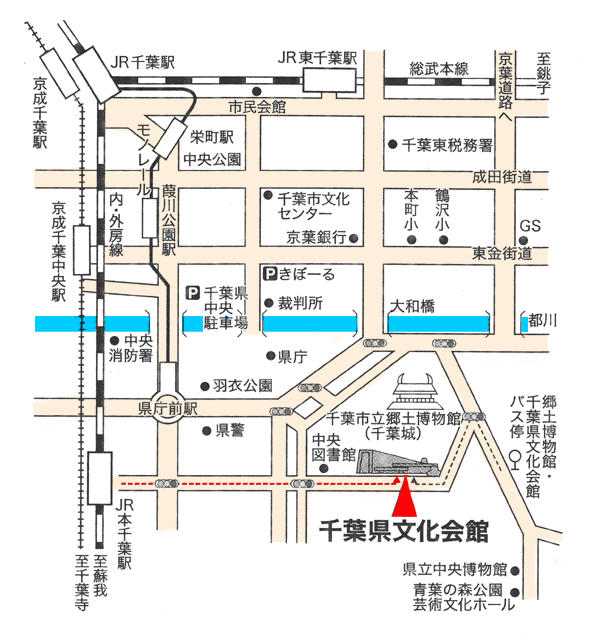 ＜会場のご案内＞千葉県文化会館小ホール　千葉市中央区市場町１１－２　ＪＲ本千葉駅から徒歩１０分※公共交通機関でお越しください。所属お住まいの市町村氏名連絡先（TEL）メールアドレス